​МИНИСТЕРСТВО ПРОСВЕЩЕНИЯ РОССИЙСКОЙ ФЕДЕРАЦИИ‌Министерство образования НСО‌‌ ‌Мэрия г.Новосибирска
 Департамент земельных и имущественных отношений.‌​МАОУ Лицей №185РАБОЧАЯ ПРОГРАММА(ID 422563)учебного предмета «Геометрия. Углубленный уровень»для обучающихся 10 – 11 классов г. Новосибирск‌ 2023г.ПОЯСНИТЕЛЬНАЯ ЗАПИСКАГеометрия является одним из базовых курсов на уровне среднего общего образования, так как обеспечивает возможность изучения дисциплин естественно-научной направленности и предметов гуманитарного цикла. Поскольку логическое мышление, формируемое при изучении обучающимися понятийных основ геометрии, при доказательстве теорем и построении цепочки логических утверждений при решении геометрических задач, умение выдвигать и опровергать гипотезы непосредственно используются при решении задач естественно-научного цикла, в частности физических задач.Цель освоения программы учебного курса «Геометрия» на углублённом уровне – развитие индивидуальных способностей обучающихся при изучении геометрии, как составляющей предметной области «Математика и информатика» через обеспечение возможности приобретения и использования более глубоких геометрических знаний и действий, специфичных геометрии, и необходимых для успешного профессионального образования, связанного с использованием математики.Приоритетными задачами курса геометрии на углублённом уровне, расширяющими и усиливающими курс базового уровня, являются:расширение представления о геометрии как части мировой культуры и формирование осознания взаимосвязи геометрии с окружающим миром;формирование представления о пространственных фигурах как о важнейших математических моделях, позволяющих описывать и изучать разные явления окружающего мира, знание понятийного аппарата по разделу «Стереометрия» учебного курса геометрии;формирование умения владеть основными понятиями о пространственных фигурах и их основными свойствами, знание теорем, формул и умение их применять, умения доказывать теоремы и находить нестандартные способы решения задач;формирование умения распознавать на чертежах, моделях и в реальном мире многогранники и тела вращения, конструировать геометрические модели;формирование понимания возможности аксиоматического построения математических теорий, формирование понимания роли аксиоматики при проведении рассуждений;формирование умения владеть методами доказательств и алгоритмов решения, умения их применять, проводить доказательные рассуждения в ходе решения стереометрических задач и задач с практическим содержанием, формирование представления о необходимости доказательств при обосновании математических утверждений и роли аксиоматики в проведении дедуктивных рассуждений;развитие и совершенствование интеллектуальных и творческих способностей обучающихся, познавательной активности, исследовательских умений, критичности мышления, интереса к изучению геометрии;формирование функциональной грамотности, релевантной геометрии: умения распознавать проявления геометрических понятий, объектов и закономерностей в реальных жизненных ситуациях и при изучении других учебных предметов, проявления зависимостей и закономерностей, моделирования реальных ситуаций, исследования построенных моделей, интерпретации полученных результатов.Основными содержательными линиями учебного курса «Геометрия» в 10–11 классах являются: «Прямые и плоскости в пространстве», «Многогранники», «Тела вращения», «Векторы и координаты в пространстве», «Движения в пространстве». Сформулированное во ФГОС СОО требование «уметь оперировать понятиями», релевантными геометрии на углублённом уровне обучения в 10–11 классах, относится ко всем содержательным линиям учебного курса, а формирование логических умений распределяется не только по содержательным линиям, но и по годам обучения. Содержание образования, соответствующее предметным результатам освоения Федеральной рабочей программы, распределённым по годам обучения, структурировано таким образом, чтобы ко всем основным, принципиальным вопросам обучающиеся обращались неоднократно. Это позволяет организовать овладение геометрическими понятиями и навыками последовательно и поступательно, с соблюдением принципа преемственности, а новые знания включать в общую систему геометрических представлений обучающихся, расширяя и углубляя её, образуя прочные множественные связи.Переход к изучению геометрии на углублённом уровне позволяет:создать условия для дифференциации обучения, построения индивидуальных образовательных программ, обеспечить углублённое изучение геометрии как составляющей учебного предмета «Математика»;подготовить обучающихся к продолжению изучения математики с учётом выбора будущей профессии, обеспечивая преемственность между общим и профессиональным образованием.‌На изучение учебного курса «Геометрия» на углублённом уровне отводится 204 часа: в 10 классе – 102 часа (3 часа в неделю), в 11 классе – 102 часа (3 часа в неделю). ‌‌СОДЕРЖАНИЕ ОБУЧЕНИЯ10 КЛАССПрямые и плоскости в пространствеОсновные понятия стереометрии. Точка, прямая, плоскость, пространство. Понятие об аксиоматическом построении стереометрии: аксиомы стереометрии и следствия из них.Взаимное расположение прямых в пространстве: пересекающиеся, параллельные и скрещивающиеся прямые. Признаки скрещивающихся прямых. Параллельность прямых и плоскостей в пространстве: параллельные прямые в пространстве, параллельность трёх прямых, параллельность прямой и плоскости. Параллельное и центральное проектирование, изображение фигур. Основные свойства параллельного проектирования. Изображение фигур в параллельной проекции. Углы с сонаправленными сторонами, угол между прямыми в пространстве. Параллельность плоскостей: параллельные плоскости, свойства параллельных плоскостей. Простейшие пространственные фигуры на плоскости: тетраэдр, параллелепипед, построение сечений.Перпендикулярность прямой и плоскости: перпендикулярные прямые в пространстве, прямые параллельные и перпендикулярные к плоскости, признак перпендикулярности прямой и плоскости, теорема о прямой перпендикулярной плоскости. Ортогональное проектирование. Перпендикуляр и наклонные: расстояние от точки до плоскости, расстояние от прямой до плоскости, проекция фигуры на плоскость. Перпендикулярность плоскостей: признак перпендикулярности двух плоскостей. Теорема о трёх перпендикулярах. Углы в пространстве: угол между прямой и плоскостью, двугранный угол, линейный угол двугранного угла. Трёхгранный и многогранные углы. Свойства плоских углов многогранного угла. Свойства плоских и двугранных углов трёхгранного угла. Теоремы косинусов и синусов для трёхгранного угла.МногогранникиВиды многогранников, развёртка многогранника. Призма: n-угольная призма, прямая и наклонная призмы, боковая и полная поверхность призмы. Параллелепипед, прямоугольный параллелепипед и его свойства. Кратчайшие пути на поверхности многогранника. Теорема Эйлера. Пространственная теорема Пифагора. Пирамида: n-угольная пирамида, правильная и усечённая пирамиды. Свойства рёбер и боковых граней правильной пирамиды. Правильные многогранники: правильная призма и правильная пирамида, правильная треугольная пирамида и правильный тетраэдр, куб. Представление о правильных многогранниках: октаэдр, додекаэдр и икосаэдр. Вычисление элементов многогранников: рёбра, диагонали, углы. Площадь боковой поверхности и полной поверхности прямой призмы, площадь оснований, теорема о боковой поверхности прямой призмы. Площадь боковой поверхности и поверхности правильной пирамиды, теорема о площади усечённой пирамиды.Симметрия в пространстве. Элементы симметрии правильных многогранников. Симметрия в правильном многограннике: симметрия параллелепипеда, симметрия правильных призм, симметрия правильной пирамиды.Векторы и координаты в пространствеПонятия: вектор в пространстве, нулевой вектор, длина ненулевого вектора, векторы коллинеарные, сонаправленные и противоположно направленные векторы. Равенство векторов. Действия с векторами: сложение и вычитание векторов, сумма нескольких векторов, умножение вектора на число. Свойства сложения векторов. Свойства умножения вектора на число. Понятие компланарные векторы. Признак компланарности трёх векторов. Правило параллелепипеда. Теорема о разложении вектора по трём некомпланарным векторам. Прямоугольная система координат в пространстве. Координаты вектора. Связь между координатами вектора и координатами точек. Угол между векторами. Скалярное произведение векторов.11 КЛАССТела вращенияПонятия: цилиндрическая поверхность, коническая поверхность, сферическая поверхность, образующие поверхностей. Тела вращения: цилиндр, конус, усечённый конус, сфера, шар. Взаимное расположение сферы и плоскости, касательная плоскость к сфере. Изображение тел вращения на плоскости. Развёртка цилиндра и конуса. Симметрия сферы и шара. Объём. Основные свойства объёмов тел. Теорема об объёме прямоугольного параллелепипеда и следствия из неё. Объём прямой и наклонной призмы, цилиндра, пирамиды и конуса. Объём шара и шарового сегмента. Комбинации тел вращения и многогранников. Призма, вписанная в цилиндр, описанная около цилиндра. Пересечение сферы и шара с плоскостью. Касание шара и сферы плоскостью. Понятие многогранника, описанного около сферы, сферы, вписанной в многогранник или тело вращения. Площадь поверхности цилиндра, конуса, площадь сферы и её частей. Подобие в пространстве. Отношение объёмов, площадей поверхностей подобных фигур. Преобразование подобия, гомотетия. Решение задач на плоскости с использованием стереометрических методов.Построение сечений многогранников и тел вращения: сечения цилиндра (параллельно и перпендикулярно оси), сечения конуса (параллельные основанию и проходящие через вершину), сечения шара, методы построения сечений: метод следов, метод внутреннего проектирования, метод переноса секущей плоскости.Векторы и координаты в пространствеВекторы в пространстве. Операции над векторами. Векторное умножение векторов. Свойства векторного умножения. Прямоугольная система координат в пространстве. Координаты вектора. Разложение вектора по базису. Координатно-векторный метод при решении геометрических задач.Движения в пространствеДвижения пространства. Отображения. Движения и равенство фигур. Общие свойства движений. Виды движений: параллельный перенос, центральная симметрия, зеркальная симметрия, поворот вокруг прямой. Преобразования подобия. Прямая и сфера Эйлера.ПЛАНИРУЕМЫЕ РЕЗУЛЬТАТЫ ОСВОЕНИЯ УЧЕБНОГО КУРСА «ГЕОМЕТРИЯ» (УГЛУБЛЕННЫЙ УРОВЕНЬ) НА УРОВНЕ СРЕДНЕГО ОБЩЕГО ОБРАЗОВАНИЯЛИЧНОСТНЫЕ РЕЗУЛЬТАТЫ1) гражданское воспитание:сформированность гражданской позиции обучающегося как активного и ответственного члена российского общества, представление о математических основах функционирования различных структур, явлений, процедур гражданского общества (выборы, опросы и другое), умение взаимодействовать с социальными институтами в соответствии с их функциями и назначением;2) патриотическое воспитание:сформированность российской гражданской идентичности, уважения к прошлому и настоящему российской математики, ценностное отношение к достижениям российских математиков и российской математической школы, использование этих достижений в других науках, технологиях, сферах экономики;3) духовно-нравственное воспитание:осознание духовных ценностей российского народа, сформированность нравственного сознания, этического поведения, связанного с практическим применением достижений науки и деятельностью учёного, осознание личного вклада в построение устойчивого будущего;4) эстетическое воспитание:эстетическое отношение к миру, включая эстетику математических закономерностей, объектов, задач, решений, рассуждений, восприимчивость к математическим аспектам различных видов искусства;5) физическое воспитание:сформированность умения применять математические знания в интересах здорового и безопасного образа жизни, ответственное отношение к своему здоровью (здоровое питание, сбалансированный режим занятий и отдыха, регулярная физическая активность), физическое совершенствование при занятиях спортивно-оздоровительной деятельностью;6) трудовое воспитание:готовность к труду, осознание ценности трудолюбия, интерес к различным сферам профессиональной деятельности, связанным с математикой и её приложениями, умение совершать осознанный выбор будущей профессии и реализовывать собственные жизненные планы, готовность и способность к математическому образованию и самообразованию на протяжении всей жизни, готовность к активному участию в решении практических задач математической направленности;7) экологическое воспитание:сформированность экологической культуры, понимание влияния социально-экономических процессов на состояние природной и социальной среды, осознание глобального характера экологических проблем, ориентация на применение математических знаний для решения задач в области окружающей среды, планирование поступков и оценки их возможных последствий для окружающей среды;8) ценности научного познания: сформированность мировоззрения, соответствующего современному уровню развития науки и общественной практики, понимание математической науки как сферы человеческой деятельности, этапов её развития и значимости для развития цивилизации, овладение языком математики и математической культурой как средством познания мира, готовность осуществлять проектную и исследовательскую деятельность индивидуально и в группе.МЕТАПРЕДМЕТНЫЕ РЕЗУЛЬТАТЫПознавательные универсальные учебные действияБазовые логические действия:выявлять и характеризовать существенные признаки математических объектов, понятий, отношений между понятиями, формулировать определения понятий, устанавливать существенный признак классификации, основания для обобщения и сравнения, критерии проводимого анализа;воспринимать, формулировать и преобразовывать суждения: утвердительные и отрицательные, единичные, частные и общие, условные;выявлять математические закономерности, взаимосвязи и противоречия в фактах, данных, наблюдениях и утверждениях, предлагать критерии для выявления закономерностей и противоречий; делать выводы с использованием законов логики, дедуктивных и индуктивных умозаключений, умозаключений по аналогии;проводить самостоятельно доказательства математических утверждений (прямые и от противного), выстраивать аргументацию, приводить примеры и контрпримеры, обосновывать собственные суждения и выводы;выбирать способ решения учебной задачи (сравнивать несколько вариантов решения, выбирать наиболее подходящий с учётом самостоятельно выделенных критериев).Базовые исследовательские действия:использовать вопросы как исследовательский инструмент познания, формулировать вопросы, фиксирующие противоречие, проблему, устанавливать искомое и данное, формировать гипотезу, аргументировать свою позицию, мнение;проводить самостоятельно спланированный эксперимент, исследование по установлению особенностей математического объекта, явления, процесса, выявлению зависимостей между объектами, явлениями, процессами;самостоятельно формулировать обобщения и выводы по результатам проведённого наблюдения, исследования, оценивать достоверность полученных результатов, выводов и обобщений;прогнозировать возможное развитие процесса, а также выдвигать предположения о его развитии в новых условиях.Работа с информацией:выявлять дефициты информации, данных, необходимых для ответа на вопрос и для решения задачи;выбирать информацию из источников различных типов, анализировать, систематизировать и интерпретировать информацию различных видов и форм представления;структурировать информацию, представлять её в различных формах, иллюстрировать графически;оценивать надёжность информации по самостоятельно сформулированным критериям.Коммуникативные универсальные учебные действияОбщение:воспринимать и формулировать суждения в соответствии с условиями и целями общения, ясно, точно, грамотно выражать свою точку зрения в устных и письменных текстах, давать пояснения по ходу решения задачи, комментировать полученный результат; в ходе обсуждения задавать вопросы по существу обсуждаемой темы, проблемы, решаемой задачи, высказывать идеи, нацеленные на поиск решения, сопоставлять свои суждения с суждениями других участников диалога, обнаруживать различие и сходство позиций, в корректной форме формулировать разногласия, свои возражения;представлять результаты решения задачи, эксперимента, исследования, проекта, самостоятельно выбирать формат выступления с учётом задач презентации и особенностей аудитории.Регулятивные универсальные учебные действияСамоорганизация:составлять план, алгоритм решения задачи, выбирать способ решения с учётом имеющихся ресурсов и собственных возможностей, аргументировать и корректировать варианты решений с учётом новой информации.Самоконтроль, эмоциональный интеллект:владеть навыками познавательной рефлексии как осознания совершаемых действий и мыслительных процессов, их результатов, владеть способами самопроверки, самоконтроля процесса и результата решения математической задачи;предвидеть трудности, которые могут возникнуть при решении задачи, вносить коррективы в деятельность на основе новых обстоятельств, данных, найденных ошибок, выявленных трудностей;оценивать соответствие результата цели и условиям, объяснять причины достижения или недостижения результатов деятельности, находить ошибку, давать оценку приобретённому опыту.Совместная деятельность:понимать и использовать преимущества командной и индивидуальной работы при решении учебных задач, принимать цель совместной деятельности, планировать организацию совместной работы, распределять виды работ, договариваться, обсуждать процесс и результат работы, обобщать мнения нескольких людей;участвовать в групповых формах работы (обсуждения, обмен мнений, «мозговые штурмы» и иные), выполнять свою часть работы и координировать свои действия с другими членами команды, оценивать качество своего вклада в общий продукт по критериям, сформулированным участниками взаимодействия.ПРЕДМЕТНЫЕ РЕЗУЛЬТАТЫ К концу 10 класса обучающийся научится:свободно оперировать основными понятиями стереометрии при решении задач и проведении математических рассуждений;применять аксиомы стереометрии и следствия из них при решении геометрических задач;классифицировать взаимное расположение прямых в пространстве, плоскостей в пространстве, прямых и плоскостей в пространстве;свободно оперировать понятиями, связанными с углами в пространстве: между прямыми в пространстве, между прямой и плоскостью;свободно оперировать понятиями, связанными с многогранниками;свободно распознавать основные виды многогранников (призма, пирамида, прямоугольный параллелепипед, куб);классифицировать многогранники, выбирая основания для классификации;свободно оперировать понятиями, связанными с сечением многогранников плоскостью;выполнять параллельное, центральное и ортогональное проектирование фигур на плоскость, выполнять изображения фигур на плоскости;строить сечения многогранников различными методами, выполнять (выносные) плоские чертежи из рисунков простых объёмных фигур: вид сверху, сбоку, снизу;вычислять площади поверхностей многогранников (призма, пирамида), геометрических тел с применением формул;свободно оперировать понятиями: симметрия в пространстве, центр, ось и плоскость симметрии, центр, ось и плоскость симметрии фигуры;свободно оперировать понятиями, соответствующими векторам и координатам в пространстве;выполнятьдействиянадвекторами;решать задачи на доказательство математических отношений и нахождение геометрических величин, применяя известные методы при решении математических задач повышенного и высокого уровня сложности;применять простейшие программные средства и электронно-коммуникационные системы при решении стереометрических задач;извлекать, преобразовывать и интерпретировать информацию о пространственных геометрических фигурах, представленную на чертежах и рисунках;применять полученные знания на практике: сравнивать и анализировать реальные ситуации, применять изученные понятия в процессе поиска решения математически сформулированной проблемы, моделировать реальные ситуации на языке геометрии, исследовать построенные модели с использованием геометрических понятий и теорем, аппарата алгебры, решать практические задачи, связанные с нахождением геометрических величин;иметь представления об основных этапах развития геометрии как составной части фундамента развития технологий.К концу 11 класса обучающийся научится:свободно оперировать понятиями, связанными с цилиндрической, конической и сферической поверхностями, объяснять способы получения;оперировать понятиями, связанными с телами вращения: цилиндром, конусом, сферой и шаром;распознавать тела вращения (цилиндр, конус, сфера и шар) и объяснять способы получения тел вращения;классифицировать взаимное расположение сферы и плоскости;вычислять величины элементов многогранников и тел вращения, объёмы и площади поверхностей многогранников и тел вращения, геометрических тел с применением формул;свободно оперировать понятиями, связанными с комбинациями тел вращения и многогранников: многогранник, вписанный в сферу и описанный около сферы, сфера, вписанная в многогранник или тело вращения;вычислять соотношения между площадями поверхностей и объёмами подобных тел;изображать изучаемые фигуры, выполнять (выносные) плоские чертежи из рисунков простых объёмных фигур: вид сверху, сбоку, снизу, строить сечения тел вращения;извлекать, интерпретировать и преобразовывать информацию о пространственных геометрических фигурах, представленную на чертежах и рисунках;свободно оперировать понятием вектор в пространстве;выполнятьоперациинадвекторами;задавать плоскость уравнением в декартовой системе координат;решать геометрические задачи на вычисление углов между прямыми и плоскостями, вычисление расстояний от точки до плоскости, в целом, на применение векторно-координатного метода при решении;свободно оперировать понятиями, связанными с движением в пространстве, знать свойства движений;выполнять изображения многогранников и тел вращения при параллельном переносе, центральной симметрии, зеркальной симметрии, при повороте вокруг прямой, преобразования подобия;строить сечения многогранников и тел вращения: сечения цилиндра (параллельно и перпендикулярно оси), сечения конуса (параллельные основанию и проходящие через вершину), сечения шара;использовать методы построения сечений: метод следов, метод внутреннего проектирования, метод переноса секущей плоскости;доказыватьгеометрическиеутверждения;применять геометрические факты для решения стереометрических задач, предполагающих несколько шагов решения, если условия применения заданы в явной и неявной форме;решать задачи на доказательство математических отношений и нахождение геометрических величин;применять программные средства и электронно-коммуникационные системы при решении стереометрических задач;применять полученные знания на практике: сравнивать, анализировать и оценивать реальные ситуации, применять изученные понятия, теоремы, свойства в процессе поиска решения математически сформулированной проблемы, моделировать реальные ситуации на языке геометрии, исследовать построенные модели с использованием геометрических понятий и теорем, аппарата алгебры, решать практические задачи, связанные с нахождением геометрических величин;иметь представления об основных этапах развития геометрии как составной части фундамента развития технологий.ТЕМАТИЧЕСКОЕ ПЛАНИРОВАНИЕ  10 КЛАСС  11 КЛАСС  ПОУРОЧНОЕ ПЛАНИРОВАНИЕ  10 КЛАСС  11 КЛАСС УЧЕБНО-МЕТОДИЧЕСКОЕ ОБЕСПЕЧЕНИЕ ОБРАЗОВАТЕЛЬНОГО ПРОЦЕССАОБЯЗАТЕЛЬНЫЕ УЧЕБНЫЕ МАТЕРИАЛЫ ДЛЯ УЧЕНИКА​‌‌​​‌‌​МЕТОДИЧЕСКИЕ МАТЕРИАЛЫ ДЛЯ УЧИТЕЛЯ​‌‌​ЦИФРОВЫЕ ОБРАЗОВАТЕЛЬНЫЕ РЕСУРСЫ И РЕСУРСЫ СЕТИ ИНТЕРНЕТ​​‌‌​РАССМОТРЕНОМО учителей математики, информатики, физики
Протокол №1от «29» августа 2023 г.СОГЛАСОВАНОПедагогический совет
Протокол №1
от «29» августа 2023 г.УТВЕРЖДЕНО
Приказом директора №175от «29» августа 2023 г.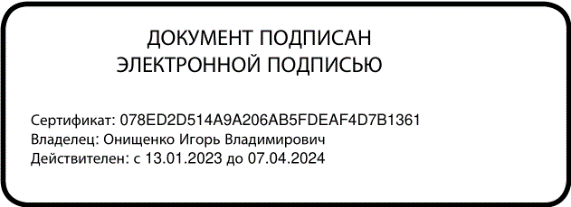 № п/п Наименованиеразделов и темпрограммыКоличествочасовКоличествочасовКоличествочасовЭлектронные (цифровые) образовательныересурсы№ п/п Наименованиеразделов и темпрограммыВсегоКонтрольныеработыПрактическиеработыЭлектронные (цифровые) образовательныересурсы1Введение в стереометрию 23  1 2Взаимное расположение прямых в пространстве6  1 3Параллельность прямых и плоскостей в пространстве8 4Перпендикулярность прямых и плоскостей в пространстве25 5Углы и расстояния 16  1 6Многогранники 7  1 7Векторы в пространстве 12 8Повторение, обобщение и систематизация знаний5  2 ОБЩЕЕ КОЛИЧЕСТВО ЧАСОВ ПО ПРОГРАММЕОБЩЕЕ КОЛИЧЕСТВО ЧАСОВ ПО ПРОГРАММЕ102  6  0 № п/п Наименованиеразделов и темпрограммыКоличествочасовКоличествочасовКоличествочасовЭлектронные (цифровые) образовательныересурсы№ п/п Наименованиеразделов и темпрограммыВсегоКонтрольныеработыПрактическиеработыЭлектронные (цифровые) образовательныересурсы1Аналитическаягеометрия 15  1 2Повторение, обобщение и систематизация знаний15  1 3Объёммногогранника 17  1 4Телавращения 24  1 5Площади поверхности и объёмы круглых тел9  1 6Движения 5  1 7Повторение, обобщение и систематизация знаний17  2 ОБЩЕЕ КОЛИЧЕСТВО ЧАСОВ ПО ПРОГРАММЕОБЩЕЕ КОЛИЧЕСТВО ЧАСОВ ПО ПРОГРАММЕ102  8  0 № п/п ТемаурокаКоличествочасовКоличествочасовКоличествочасовДатаизученияЭлектронныецифровыеобразовательныересурсы№ п/п ТемаурокаВсегоКонтрольныеработыПрактическиеработыДатаизученияЭлектронныецифровыеобразовательныересурсы1Основные правила изображения на рисунке плоскости, параллельных прямых (отрезков), середины отрезка 1 2Понятия стереометрии: точка, прямая, плоскость, пространство. Основные правила изображения на рисунке плоскости, параллельных прямых (отрезков), середины отрезка1 3Понятия: пересекающиеся плоскости, пересекающиеся прямая и плоскость; полупространство1 4Понятия: пересекающиеся плоскости, пересекающиеся прямая и плоскость; полупространство1 5Многогранники, изображение простейших пространственных фигур, несуществующих объектов1 6Многогранники, изображение простейших пространственных фигур, несуществующих объектов1 7Аксиомы стереометрии и первые следствия из них1 8Аксиомы стереометрии и первые следствия из них1 9Аксиомы стереометрии и первые следствия из них. Способы задания прямых и плоскостей в пространстве. Обозначенияпрямых и плоскостей 1 10Изображение сечений пирамиды, куба и призмы, которые проходят через их рёбра. Изображениепересеченияполученныхплоскостей. Раскрашиваниепостроенныхсеченийразнымицветами 1 11Изображение сечений пирамиды, куба и призмы, которые проходят через их рёбра. Изображениепересеченияполученныхплоскостей. Раскрашиваниепостроенныхсеченийразнымицветами 1 12Изображение сечений пирамиды, куба и призмы, которые проходят через их рёбра. Изображениепересеченияполученныхплоскостей. Раскрашиваниепостроенныхсеченийразнымицветами 1 13Изображение сечений пирамиды, куба и призмы, которые проходят через их рёбра. Изображениепересеченияполученныхплоскостей. Раскрашиваниепостроенныхсеченийразнымицветами 1 14Метод следов для построения сечений1 15Метод следов для построения сечений. Свойства пересечений прямых и плоскостей1 16Метод следов для построения сечений. Свойства пересечений прямых и плоскостей1 17Построение сечений в пирамиде, кубе по трём точкам на рёбрах. Создание выносных чертежей и запись шагов построения1 18Построение сечений в пирамиде, кубе по трём точкам на рёбрах. Создание выносных чертежей и запись шагов построения1 19Построение сечений в пирамиде, кубе по трём точкам на рёбрах. Создание выносных чертежей и запись шагов построения1 20Построение сечений в пирамиде, кубе по трём точкам на рёбрах. Создание выносных чертежей и запись шагов построения1 21Повторение планиметрии: Теорема о пропорциональных отрезках. Подобиетреугольников 1 22Повторение планиметрии: Теорема Менелая. Расчеты в сечениях на выносных чертежах. Историяразвитияпланиметрии и стереометрии 1 23Контрольная работа "Аксиомы стереометрии. Сечения"1  1 24Взаимное расположение прямых в пространстве. Скрещивающиеся прямые. Признаки скрещивающихся прямых. Параллельныепрямые в пространстве 1 25Теорема о существовании и единственности прямой параллельной данной прямой, проходящей через точку пространства и не лежащей на данной прямой. Лемма о пересечениипараллельныхпрямыхплоскостью 1 26Параллельность трех прямых. Теорема о трёх параллельных прямых. Теорема о скрещивающихсяпрямых 1 27Параллельное проектирование. Основные свойства параллельного проектирования. Изображениеразныхфигур в параллельнойпроекции 1 28Центральная проекция. Угол с сонаправленными сторонами. Угол между прямыми 1 29Задачи на доказательство и исследование, связанные с расположением прямых в пространстве1 30Понятия: параллельность прямой и плоскости в пространстве. Признак параллельности прямой и плоскости. Свойствапараллельностипрямой и плоскости 1 31Геометрические задачи на вычисление и доказательство, связанные с параллельностью прямых и плоскостей в пространстве1 32Построение сечения, проходящего через данную прямую на чертеже и параллельного другой прямой. Расчётотношений 1 33Параллельная проекция, применение для построения сечений куба и параллелепипеда. Свойствапараллелепипеда и призмы 1 34Параллельные плоскости. Признаки параллельности двух плоскостей1 35Теорема о параллельности и единственности плоскости, проходящей через точку, не принадлежащую данной плоскости и следствия из неё1 36Свойства параллельных плоскостей: о параллельности прямых пересечения при пересечении двух параллельных плоскостей третьей1 37Свойства параллельных плоскостей: об отрезках параллельных прямых, заключённых между параллельными плоскостями; о пересечении прямой с двумя параллельными плоскостями1 38Повторение: теорема Пифагора на плоскости1 39Повторение: тригонометрияпрямоугольноготреугольника 1 40Свойства куба и прямоугольного параллелепипеда1 41Вычисление длин отрезков в кубе и прямоугольном параллелепипеде1 42Перпендикулярность прямой и плоскости. Признак перпендикулярности прямой и плоскости1 43Перпендикулярность прямой и плоскости. Признак перпендикулярности прямой и плоскости1 44Теорема о существовании и единственности прямой, проходящей через точку пространства и перпендикулярной к плоскости1 45Плоскости и перпендикулярные им прямые в многогранниках1 46Плоскости и перпендикулярные им прямые в многогранниках1 47Перпендикуляр и наклонная. Построение перпендикуляра из точки на прямую1 48Перпендикуляр и наклонная. Построение перпендикуляра из точки на прямую1 49Теорема о трёх перпендикулярах (прямая и обратная)1 50Теорема о трёх перпендикулярах (прямая и обратная)1 51Угол между скрещивающимисяпрямыми 1 52Поиск перпендикулярных прямых с помощью перпендикулярных плоскостей1 53Ортогональноепроектирование 1 54Построение сечений куба, призмы, правильной пирамиды с помощью ортогональной проекции1 55Построение сечений куба, призмы, правильной пирамиды с помощью ортогональной проекции1 56Симметрия в пространстве относительно плоскости. Плоскостисимметрий в многогранниках 1 57Признак перпендикулярности прямой и плоскости как следствие симметрии1 58Правильные многогранники. Расчёт расстояний от точки до плоскости1 59Правильные многогранники. Расчёт расстояний от точки до плоскости1 60Способы опустить перпендикуляры: симметрия, сдвиг точки по параллельной прямой1 61Сдвиг по непараллельной прямой, изменение расстояний1 62Контрольная работа "Взаимное расположение прямых и плоскостей в пространстве"1  1 63Повторение: угол между прямыми на плоскости, тригонометрия в произвольном треугольнике, теорема косинусов1 64Повторение: угол между скрещивающимися прямыми в пространстве1 65Геометрические методы вычисления угла между прямыми в многогранниках1 66Двугранный угол. Свойство линейных углов двугранного угла1 67Перпендикулярные плоскости. Свойства взаимно перпендикулярных плоскостей1 68Признак перпендикулярности плоскостей; теорема о прямой пересечения двух плоскостей перпендикулярных третьей плоскости1 69Прямоугольный параллелепипед; куб; измерения, свойства прямоугольного параллелепипеда1 70Теорема о диагонали прямоугольного параллелепипеда и следствие из неё1 71Стереометрические и прикладные задачи, связанные со взаимным расположением прямых и плоскости1 72Повторение: скрещивающиеся прямые, параллельные плоскости в стандартных многогранниках1 73Пара параллельных плоскостей на скрещивающихся прямых, расстояние между скрещивающимися прямыми в простых ситуациях1 74Расстояние от точки до плоскости, расстояние от прямой до плоскости1 75Вычисление расстояний между скрещивающимися прямыми с помощью перпендикулярной плоскости1 76Трёхгранный угол, неравенства для трехгранных углов. Теорема Пифагора, теоремы косинусов и синусов для трёхгранного угла1 77Элементы сферической геометрии: геодезические линии на Земле1 78Контрольная работа "Углы и расстояния"1  1 79Систематизация знаний "Многогранник и его элементы"1 80Пирамида. Виды пирамид. Правильная пирамида1 81Призма. Прямая и наклонная призмы. Правильнаяпризма 1 82Прямой параллелепипед, прямоугольный параллелепипед, куб1 83Выпуклыемногогранники. ТеоремаЭйлера 1 84Выпуклые многогранники. Теорема Эйлера. Правильные и полуправильные многогранники1 85Контрольнаяработа "Многогранники" 1  1 86Понятие вектора на плоскости и в пространстве1 87Суммавекторов 1 88Разностьвекторов 1 89Правилопараллелепипеда 1 90Умножениевектораначисло 1 91Разложение вектора по базису трёх векторов, не лежащих в одной плоскости1 92Скалярноепроизведение 1 93Вычисление угла между векторами в пространстве1 94Простейшиезадачи с векторами 1 95Простейшиезадачи с векторами 1 96Простейшиезадачи с векторами 1 97Простейшиезадачи с векторами 1 98Обобщение и систематизациязнаний 1 99Обобщение и систематизациязнаний 1 100Итоговаяконтрольнаяработа 1  1 101Итоговаяконтрольнаяработа 1  1 102Обобщение и систематизациязнаний 1 ОБЩЕЕ КОЛИЧЕСТВО ЧАСОВ ПО ПРОГРАММЕОБЩЕЕ КОЛИЧЕСТВО ЧАСОВ ПО ПРОГРАММЕ102  6  0 № п/п ТемаурокаКоличествочасовКоличествочасовКоличествочасовДатаизученияЭлектронныецифровыеобразовательныересурсы№ п/п ТемаурокаВсегоКонтрольныеработыПрактическиеработыДатаизученияЭлектронныецифровыеобразовательныересурсы1Повторение темы "Координаты вектора на плоскости и в пространстве"1 2Повторение темы "Скалярное произведение векторов"1 3Повторение темы "Вычисление угла между векторами в пространстве"1 4Повторение темы "Уравнение прямой, проходящей через две точки"1 5Уравнение плоскости, нормаль, уравнение плоскости в отрезках1 6Уравнение плоскости, нормаль, уравнение плоскости в отрезках1 7Векторноепроизведение 1 8Линейныенеравенства, линейноепрограммирование 1 9Линейныенеравенства, линейноепрограммирование 1 10Аналитические методы расчёта угла между прямыми в многогранниках1 11Аналитические методы расчёта угла между плоскостями в многогранниках1 12Формула расстояния от точки до плоскости в координатах1 13Нахождение расстояний от точки до плоскости в кубе1 14Нахождение расстояний от точки до плоскости в правильной пирамиде1 15Контрольнаяработа "Аналитическаягеометрия" 1  1 16Сечениямногогранников: стандартныемногогранники 1 17Сечениямногогранников: методследов 1 18Сечения многогранников: стандартные плоскости, пересечения прямых и плоскостей1 19Параллельные прямые и плоскости: параллельные сечения1 20Параллельные прямые и плоскости: расчёт отношений1 21Параллельные прямые и плоскости: углы между скрещивающимися прямыми1 22Перпендикулярные прямые и плоскости: стандартные пары перпендикулярных плоскостей и прямых, симметрии многогранников1 23Перпендикулярные прямые и плоскости: теорема о трех перпендикулярах1 24Перпендикулярные прямые и плоскости: вычисления длин в многогранниках1 25Повторение: площади многоугольников, формулы для площадей, соображения подобия1 26Повторение: площади многоугольников, формулы для площадей, соображения подобия1 27Повторение: площади многоугольников, формулы для площадей, соображения подобия1 28Площади сечений многогранников: площади поверхностей, разрезания на части, соображения подобия1 29Площади сечений многогранников: площади поверхностей, разрезания на части, соображения подобия1 30Контрольная работа "Повторение: многогранники, сечения многогранников"1  1 31Объём тела. Объем прямоугольного параллелепипеда1 32Задачи об удвоении куба, о квадратуре куба; о трисекции угла1 33Стереометрические задачи, связанные с объёмом прямоугольного параллелепипеда1 34Прикладные задачи, связанные с вычислением объёма прямоугольного параллелепипеда1 35Объёмпрямойпризмы 1 36Стереометрические задачи, связанные с вычислением объёмов прямой призмы1 37Прикладные задачи, связанные с объёмом прямой призмы1 38Вычисление объёмов тел с помощью определённого интеграла. Объёмнаклоннойпризмы 1 39Вычисление объёмов тел с помощью определённого интеграла. Объёмпирамиды 1 40Формула объёма пирамиды. Отношение объемов пирамид с общим углом1 41Формула объёма пирамиды. Отношение объемов пирамид с общим углом1 42Стереометрические задачи, связанные с объёмами наклонной призмы1 43Стереометрические задачи, связанные с объёмами пирамиды1 44Прикладные задачи по теме "Объёмы тел", связанные с объёмом наклонной призмы1 45Прикладные задачи по теме "Объёмы тел", связанные с объёмом пирамиды1 46Применение объёмов. Вычисление расстояния до плоскости1 47Контрольнаяработа "Объёммногогранника" 1  1 48Цилиндрическая поверхность, образующие цилиндрической поверхности1 49Цилиндр. Прямой круговой цилиндр. Площадь поверхности цилиндра1 50Коническая поверхность, образующие конической поверхности. Конус 1 51Сечение конуса плоскостью, параллельной плоскости основания1 52Усечённый конус. Изображение конусов и усечённых конусов1 53Площадь боковой поверхности и полной поверхности конуса1 54Площадь боковой поверхности и полной поверхности конуса1 55Стереометрические задачи на доказательство и вычисление, построением сечений цилиндра, конуса1 56Стереометрические задачи на доказательство и вычисление, построением сечений цилиндра, конуса1 57Прикладные задачи, связанные с цилиндром1 58Прикладные задачи, связанные с цилиндром1 59Сфера и шар 1 60Пересечение сферы и шара с плоскостью. Касание шара и сферы плоскостью. Вид и изображениешара 1 61Пересечение сферы и шара с плоскостью. Касание шара и сферы плоскостью. Вид и изображениешара 1 62Уравнение сферы. Площадь сферы и её частей1 63Симметриясферы и шара 1 64Стереометрические задачи на доказательство и вычисление, связанные со сферой и шаром, построением их сечений плоскостью1 65Стереометрические задачи на доказательство и вычисление, связанные со сферой и шаром, построением их сечений плоскостью1 66Прикладные задачи, связанные со сферой и шаром1 67Повторение: окружность на плоскости, вычисления в окружности, стандартные подобия1 68Различные комбинации тел вращения и многогранников1 69Задачи по теме "Тела и поверхности вращения"1 70Задачи по теме "Тела и поверхности вращения"1 71Контрольная работа "Тела и поверхности вращения"1  1 72Объём цилиндра. Теорема об объёме прямого цилиндра1 73Вычисление объёмов тел с помощью определённого интеграла. Объёмконуса 1 74Площади боковой и полной поверхности конуса1 75Стереометрические задачи, связанные с вычислением объёмов цилиндра, конуса1 76Прикладные задачи по теме "Объёмы и площади поверхностей тел"1 77Объём шара и шарового сектора. Теорема об объёме шара. Площадь сферы. Стереометрические задачи, связанные с вычислением объёмов шара, шарового сегмента и шарового сектора1 78Прикладные задачи по теме "Объёмы тел", связанные с объёмом шара и площадью сферы. Соотношениямеждуплощадямиповерхностей и объёмамиподобныхтел 1 79Подобные тела в пространстве. Изменение объёма при подобии. Стереометрические задачи, связанные с вычислением объёмов тел и площадей поверхностей1 80Контрольная работа "Площади поверхности и объёмы круглых тел"1  1 81Движения пространства. Отображения. Движения и равенство фигур. Общиесвойствадвижений 1 82Виды движений: параллельный перенос, центральная симметрия, зеркальная симметрия, поворот вокруг прямой1 83Преобразования подобия. Прямая и сфера Эйлера1 84Геометрические задачи на применение движения1 85Контрольная работа "Векторы в пространстве"1  1 86Обобщающее повторение 11 понятий и методов курса геометрии 10–11 классов, систематизация знаний: "Параллельность прямых и плоскостей в пространстве"1 87Обобщающее повторение 11 понятий и методов курса геометрии 10–11 классов, систематизация знаний: "Векторы в пространстве"1 88Обобщающее повторение 11 понятий и методов курса геометрии 10–11 классов, систематизация знаний: "Векторы в пространстве"1 89Обобщающее повторение 11 понятий и методов курса геометрии 10–11 классов, систематизация знаний: "Объем многогранника"1 90Обобщающее повторение 11 понятий и методов курса геометрии 10–11 классов, систематизация знаний: "Объем многогранника"1 91Обобщающее повторение 11 понятий и методов курса геометрии 10–11 классов, систематизация знаний: "Площади поверхности и объёмы круглых тел"1 92Обобщающее повторение 11 понятий и методов курса геометрии 10–11 классов, систематизация знаний: "Площади поверхности и объёмы круглых тел"1 93Итоговаяконтрольнаяработа 1  1 94Итоговаяконтрольнаяработа 1  1 95Повторение, обобщение и систематизация знаний1 96История развития стереометрии как науки и её роль в развитии современных инженерных и компьютерных технологий1 97История развития стереометрии как науки и её роль в развитии современных инженерных и компьютерных технологий1 98История развития стереометрии как науки и её роль в развитии современных инженерных и компьютерных технологий1 99История развития стереометрии как науки и её роль в развитии современных инженерных и компьютерных технологий1 100История развития стереометрии как науки и её роль в развитии современных инженерных и компьютерных технологий1 101История развития стереометрии как науки и её роль в развитии современных инженерных и компьютерных технологий1 102История развития стереометрии как науки и её роль в развитии современных инженерных и компьютерных технологий1 ОБЩЕЕ КОЛИЧЕСТВО ЧАСОВ ПО ПРОГРАММЕОБЩЕЕ КОЛИЧЕСТВО ЧАСОВ ПО ПРОГРАММЕ102  8  0 